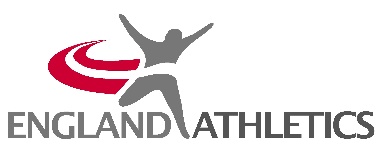 England Athletics Team Staff Mentors What is Mentoring?The term ‘mentoring’ describes a relationship where a mentor supports a mentee through a learning or developmental journey.  It’s about reflecting, encouraging and supporting a colleague to make the most of themselves and their career.Mentoring is about mutual trust and respect.  It’s a two-way relationship - you both get the chance to learn new things. Every mentoring relationship is different, but each will present the opportunity for mentor and mentee to learn from each other.Mentoring has many positive benefits, including retention, assisting career progression, enhancing productivity and supporting personal and professional development.Mentoring is a vital part of the Team Staff Training Programme and will provide mentees with an opportunity to develop their skills and increase and improve the standard of team staff for future competitions.What Will a Team Staff Coach Mentor Do? As a mentor you will be required to support and develop your mentees in their chosen team staff area and act as a trusted confidante over the 2-year programme. A true mentoring relationship is a mutually beneficial learning experience where the mentor shares their personal knowledge and experiences and promotes a self-discovery approach for the mentee. A mentor should: Provide support and guidance based on the webinar series and team coach opportunities that mentees will have over the 2-year programme.  Listen, confidentially, to the things that the mentees may be worrying about being team staffHelp by sharing their own experience of both failures and successes Give friendly, unbiased support and guidance Provide honest and constructive feedback Recognise their own values and filters and put them to one sideBe a sounding board for ideas Facilitate decision making by suggesting alternatives based on personal experience Provide contacts and networks to further personal and role development Inspire your mentees realise their potential Provide ongoing support and encouragement What you will not be expected to do as a mentor? A mentor is not expected to: Provide a counselling service Make assumptions based on their behaviourProvide a training service Provide a coaching service (relating to specific work-related tasks, goals and objectives) Provide therapeutic interventions Sort out all their problems Take the responsibility for making them successful – the ultimate responsibility for that is down to the mentee!Team Staff Mentor RequirementsTeam Coach Mentors:Valid coaching licence of level 2 or above (or equivalent)Current DBSMust have coached athletes for a minimum of 3 yearsGood communication skillsGood people management skillsTeam Management Mentors:Current DBSMust have experience managing athlete competition as either a team coach, club coach or club team manager for a minimum of 3 yearsExcellent communication skillsExcellent people management skillsTime commitmentYou will have 5 mentees in your specific event group (jumps, endurance, throws of sprints) or team management area. You will be asked to provide a total of four mentoring sessions per mentee per year. Each session must be 2 hours long and scheduled every 3 months. RemunerationRemuneration: £50 per session x 5 mentees x 4 sessions = £1,000 per year (£500 payable on 30th September 2021 and £500 payable on 31st March)The Mentoring ProcessSuccessful mentors will be provided with a structure that you can use and/or adapt for the mentoring sessions.Team Staff Programme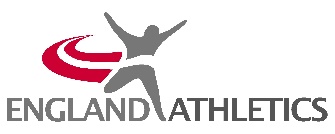 Expression of Interest formIf you would like to be considered for a place in the Team Staff Training Programme, please complete and return this form to spalmer@englandathletics.org by 5pm on 30th April 2021.*Delete as appropriatePlease which mentor group you would like to be considered for in the Team Staff Training Programme:Team Coach 	   Event Group: Jumps         Sprints      Endurance       Throws Team Manager Relevant QualificationsPlease give details of your coaching/mentoring qualifications starting with the most recentPlease give details of any additional qualifications which you feel are relevant to this rolePlease list your experience as a Team Coach and/or Team Manager:Please give examples of your transferrable skills:Please give us an example when you have had to resolve an issue with a challenging individual:Please tell us what you would like to be a Team Staff Mentor:Equal Opportunities Recruitment Monitoring InformationThe information will be held in compliance with the Data Protection and GDPR principles as set out in the Data Protection Act 1998 and our GDPR Data Protection Policy.Sex: Male	    Female	          Non-Binary              Other	       Prefer not to sayEthnic Origin:White:				      British	      Irish	       Any other white backgroundBlack or Black British:		      Caribbean    African	       Any other black backgroundAsian, British Asian or Chinese:	      Indian       Pakistani   Bangladeshi  ChineseMixed:			                    White & Black Caribbean    White & Black African	                         		      White & Asian		      Any other mixed backgroundOther:				      Any other  Not statedNationality:	Please State: Disability:The Equality Act 2010 defines disability as a “physical or mental impairment, which has a substantial and long-term adverse effect on a person’s ability to carry out normal day-to-day activities” Do you consider yourself to have a disability? Yes		         No 	          I prefer not to answer this question If yes, what is the nature of your disability? Amputee      Blind or Visually Impaired    Cerebral Palsy        Deaf or Hearing Impaired  Dwarf 	  Learning Disability	             	 Physical Disability – Ambulatory  Physical Disability – Wheelchair User     Learning Difficulty – e.g. dyslexia Other             Prefer not to say England Athletics welcomes applications from people with disabilities. If you have a disability and require any assistance in order to complete this application, please contact the Human Resources Department on 0121 347 6565 or HR@englandathletics.orgPlease email this completed for to Shani Palmer spalmer@englandathletics.org by 5pm 30th April 2021.Full NameAddressTelephone                                                                                      *Home/MobileEmail addressDate of BirthURN (if applicable)Qualification Details (Name, provider and level)DateQualification Details (Name, provider and level)Date